Year 4’s Suggested Home Learning Timetable 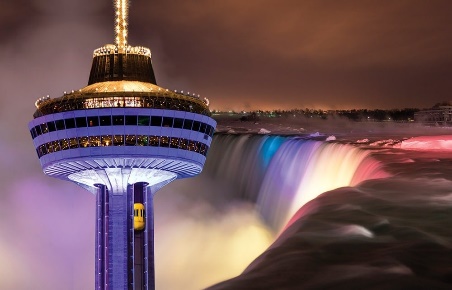 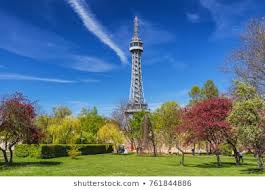 We have put a suggested timetable together to help support you with your learning at home. You don’t have to follow this exactly, it is here as a support to help you plan in your activities throughout the week. This is a general timetable that you can apply across the weeks of Home Learning, if you wish.Daily activities Weekly activities MondayTuesdayWednesdayThursdayFridayMyMaths TaskReading (20 minutes)TTRockstars (10-20 minutes)A walk outside/playing in the gardenPE with Joe WicksMyMaths TaskReading (20 minutes)TTRockstars (10-20 minutes)A walk outside/playing in the gardenLiteracy taskMyMaths TaskReading (20 minutes)TTRockstars (10-20 minutes)A walk outside/playing in the gardenPE with Joe WicksTopic task .e.g. Science/Geography/RE/Art etc.MyMaths TaskReading (20 minutes)TTRockstars (10-20 minutes)A walk outside/playing in the gardenPE with Joe WicksTopic task .e.g. Science/Geography/RE/Art etc.MyMaths TaskReading (20 minutes)TTRockstars (10-20 minutes)A walk outside/playing in the gardenPE with Joe WicksReading task .e.g Comprehension